  Załącznik 10a do Procedury oceny i wyboru operacji w ramach LSRUchwała nr  …/…/20…RADY STOWARZYSZENIA  z dnia …………….20….. r. w sprawie: dokonania wyboru operacji           Na podstawie § 19 ust. 9 Statutu Stowarzyszenia, § 2 ust. 1 Regulaminu Rady oraz Rozdziału III, część A, pkt 1 Procedury oceny i wyboru operacji w ramach LSR, uchwala się,
co następuje:§ 1Dokonuje się wyboru operacji stanowiącej przedmiot wniosku o przyznanie pomocyNumer wniosku ……………………..Imię i nazwisko / nazwa wnioskodawcy ……………………………………Adres zamieszkania / siedziby wnioskodawcy ………………………………Numer identyfikacyjny wnioskodawcy  ………………………………………Tytuł operacji określony we wniosku  …………………………………………Wnioskowana kwota pomocy   ………………  zł (słownie złotych: ………………………...)Miejsce na liście operacji zgodnych z LSR: ………………………………..Liczba uzyskanych punktów w ramach oceny według kryteriów wyboru …/ …. pkt.§ 2  	W ramach przeprowadzonej procedury oceny operacji stanowiącej przedmiot wniosku
o przyznanie pomocy wskazanego w §1, złożonego przez ……………………….., na wnioskowaną kwotę pomocy w wysokości ……………………..  zł, Rada Stowarzyszenia LGD „Między Odrą a Bobrem”:przyznaje kwotę pomocy w wysokości ……………………….zł, co stanowi …………% kwoty kosztów kwalifikowanych,ustala kwotę wsparcia równą kwocie wnioskowanej/ ustala kwotę wsparcia w wysokości ……………..…zł ,informuje, że wniosek został wybrany do dofinansowania i mieści się/ nie mieści się
 w limicie dostępnych środków ustalonym dla Naboru nr …………………… w kwocie ……………………. zł. § 3Operacja wymieniona w § 1:została pozytywnie zweryfikowana pod względem formalnym, potwierdzono jej zgodność z warunkami przyznania pomocy określonymi w Programie Rozwoju Obszarów Wiejskich na lata 2014-2020,potwierdzono jej zgodność z Lokalną Strategią Rozwoju Stowarzyszenia Lokalna Grupa Działania „Między Odra a Bobrem” w zakresie realizacji celów ogólnych i szczegółowych, a także realizacji zakładanych wskaźników produktu, uzyskała minimalną liczbę punków i zdobyła … / … pkt. podczas oceny według lokalnych kryteriów wyboru mających zastosowanie dla Poddziałania 19.2 Wsparcie na wdrażanie operacji w ramach strategii rozwoju lokalnego kierowanego przez społeczność Programu Rozwoju Obszarów Wiejskich na lata 2014 – 2020, Przedsięwzięcie ………………………§ 4Uchwała wchodzi w życie z dniem podjęcia.Zmiana załącznika nr 10a do Procedury oceny i wyboru operacji w ramach LSR zatwierdzona na Walnym Zebraniu Członków w dniu ……..2017 r. uchwałą nr…….…/17-/Przewodniczący Zebrania/-UCHWAŁA  W SPRAWIE DOKONANIA WYBORU OPERACJI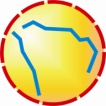 Lokalna Grupa Działania